МБОУ СОШ № 77 УЧИТЕЛЬ  Хорзеева Е.ЕКласс 3Все домашние задания на эту неделю размещены на Яндекс-диске по ссылке: https://yadi.sk/d/EQ0VOHzyGIXjtwФотоотчеты присылать  на почту учителя, мессенджерыПредмет ТехнологияПредмет  Изобразительное искусствоПредмет МузыкаПредметОкружающий мир.Предмет Русский язык.Предмет МатематикаПредмет Литературное чтениеУЧИТЕЛЬ: Карпова А.В.Класс: 3 а Предмет: английский языкЗайти на Googleclass–платформа.Ознакомиться с  заданиями, прикрепленными материалами  на  Googleclass–платформа. Оформить ответ на данной платформе и послать учитель.Учитель  прокомментирует ваши ответы и оценит работВыучить слова: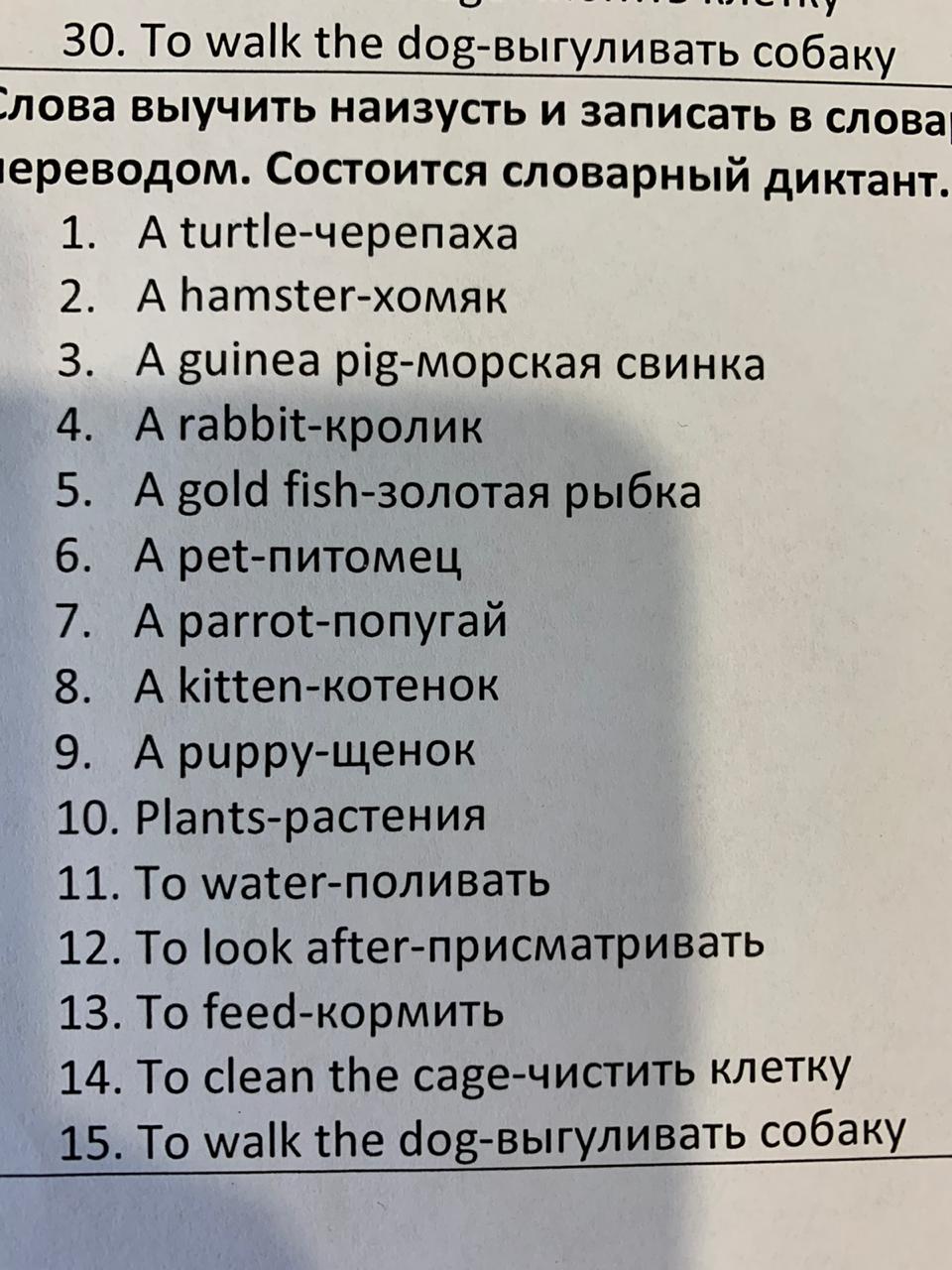 Посмотрите обучающее видео Правила чтения гласной буквы А в открытом и закрытом слоге. https://interneturok.ru/lesson/english/2-klass/bpravila-chteniyab/pravila-chteniya-glasnyh-bukv-a-i-e-v-otkrytom-i-zakrytom-sloge-i-ih-sochetanie?block=playerПеренесите эту схему в тетрадь. Дополните своими примерами. 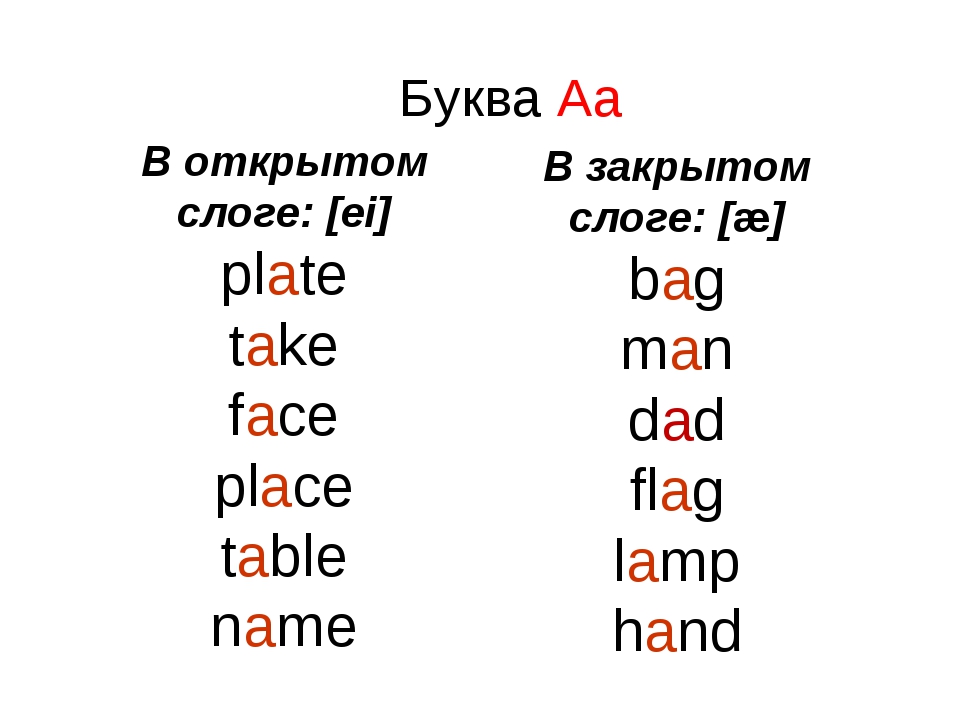 Выполни упражнение в рабочей тетради. АВ стр. 72 упр. 1Выполните упражнение в рабочей тетради АВ стр. 73 упр. 2Учебник стр. 40 упр. 5. Прочитайте текст, приготовьте на выразительное чтение. Запишите чтение на диктофон или видео, отправьте на Google classroom. Если не разберетесь, как это сделать напишите мне в whats app 89826637816.Выполните упражнение в рабочей тетради АВ стр. 98 упр. 12 My happy pet.\Мой весёлый питомец. Напишите, как вы должны ухаживать за своим питомцем. Используйте модальный глагол must.Уважаемые учащиеся, обращаю ваше внимание, работа рассчитана на неделю. Срок сдачи работы 24.04.2020. Работу принимаю на Google classroom. Если возникают трудности с регистрацией и отправкой работы, напишите мне WhatsApp 89826637816. Форма сдачи: Отправлять на Google classroom. Код курса qlevw2sУЧИТЕЛЬ  Линева Е.АКласс 3  Предмет английский язык Зайти на Googleclass–платформа. Ознакомиться с  заданиями, прикрепленными материалами  на  Googleclass–платформа. Оформить ответ на данной платформе и послать учитель. Учитель  прокомментирует ваши ответы и оценит работу.Предмет: Физическая культураТемаЭОР(ссылка)Текущий контрольТекущий контрольКонсультацияКонсультацияТемаЭОР(ссылка)формасрокиформасрокиТема: « Переплётная мастерская»Просмотр учебного фильма https://www.youtube.com/watch?v=3ZrVfVGmJ1EИзделие: Блокнот.(Фотоотчет на почту учителя)  Презентация «Переплетная мастерская»24.04Вопрос можно задать в группе в мессенджерах.24.04Тема ЭОР(ссылка)Текущий контрольТекущий контрольКонсультацияКонсультацияТема ЭОР(ссылка)формасрокиформасрокиИЗОТема: «Картина-особый мир в изобразительном искусстве. Картина-пейзаж».-Нарисовать пейзаж.Фотоотчёт. Презентация в облаке прикреплена«ур.27. Картина – особый мир» (Поэтапное рисование)20.04Вопрос можно задать в группе в мессенджерах.20.04Тема ЭОР(ссылка)Текущий контрольТекущий контрольКонсультацияКонсультацияТема ЭОР(ссылка)формасрокиформасрокиТема: «Мир Бетховена. Вторая часть симфонии»Видеоурок по ссылке: https://www.sites.google.com/site/muz050116/ucenikam-1/3-klass/6-v-koncertnom-zale/urok-27-zanry-muzyki-simfonia-mir-l-bethovena-geroiceskaa-simfoniaТест «Мир Бетховена»Фотоотчетприсылать на почту учителя, мессенджеры24.04Вопрос можно задать в группе в мессенджерах.24.04Тема ЭОР(ссылка)Текущий контрольТекущий контрольКонсультацияКонсультацияТема ЭОР(ссылка)формасрокиформасрокиТема: «Что такое Бенилюкс»Яндекс-диск материалы посмотретьТест по теме: «Что такое Бенилюкс»Просмотр учебного фильма «БЕНИЛЮКС»Работа с учебником, с. 118-124.Презентация «Что такое Бенилюкс?»21.04Вопрос можно задать в группе в мессенджерах.21.04Тема: «В центре Европы»Яндекс-диск материалы посмотретьКарточка  Презентация «В центре Европы»Учебник с.125-131.23.04Вопрос можно задать в группе в мессенджерах.23.04Тема ЭОР(ссылка)Текущий контрольТекущий контрольКонсультацияКонсультацияТема ЭОР(ссылка)формасрокиформасроки«Изменение глаголов по числам».Инфоурок – видеоурокhttps://www.youtube.com/watch?v=FiuGzx9Lv2MДомашнее задание: упражнение 194.Фотоотчетприсылать почту учителя, мессенджерыУчебник с.110, упражнение 192.20.04Вопрос можно задать в группе в мессенджерах.Видеоурок. 20.04«Время глагола».ИНФОУРОК. Видеоурок по русскому языку: "Изменение глаголов по временам" https://www.youtube.com/watch?v=ioS63tP_LiYДомашнее задание: упражнение 199Фотоотчетприсылать в Сетевой Город или почту учителя, мессенджерыУчебник с. 112, правило выучить; упражнение 197.Видеоурок. https://www.youtube.com/watch?v=ioS63tP_LiY21.04Вопрос можно задать в группе в мессенджерах.21.04«Время глагола. Текст рассуждение».3класс Логопедическое занятие.Тема Текстрассуждениеyoutube.com6 апреляИнфоурокВидеоурок «Типы текстов» https://www.youtube.com/watch?v=pJ1V32w2XQg6 апреляПовторить словарные слова.Видеоурок. Учебник с.114, упражнение 201, ответить на вопросы22.04Вопрос можно задать в группе в мессенджерах..22.04«Изменение глаголов по временам».Домашнее задание: упражнение 210.Учебник с.115, 116 V(обрати внимание), таблицу выучить; упражнение 206 (устно).23.04Вопрос можно задать в группе в мессенджерах.23.04Работа с текстом. Видеоурок. «Что такое текст и какие типы текста бывают» https://www.youtube.com/watch?v=JASUDUxHr_4Домашнее задание: упражнения 213, списать текст(фото на проверку).24.04Вопрос можно задать в группе в мессенджерах.Видеоурок. Учебник с.120, выполнить задание к тексту.24.04Тема ЭОР(ссылка)Текущий контрольТекущий контрольКонсультацияКонсультацияТема ЭОР(ссылка)формасрокиформасрокиПриёмы устных вычислений.Инфоуроквидеоурок «Приемы устных вычислений» https://www.youtube.com/watch?v=58tyQZHvtXwДЗ Учебник: №4-6 (письменно)1.Изучить тему по учебнику (с.82)2.Выполнить №1-3 (устно). 20.04Вопрос можно задать в группе в мессенджерах.20.04Приёмы устного умножения и деления.Инфоуроквидеоурок «Приемы устных вычислений умножения и деления трехзначных чисел» https://www.youtube.com/watch?v=U2wXDROhBj0ДЗ Учебник: с.84 №2, 4.1.Изучить тему по учебнику (с.83, 84)2.Выполнить  с.83 №1, 6.Отчёт Запись решения в тетрадиФотоотчетприсылать на  почту учителя, мессенджеры21.04Вопрос можно задать в группе в мессенджерах.21.04Виды треугольников по видам углов.Инфоурок Видеоурок «Виды треугольников» https://www.youtube.com/watch?v=rM8i_MomeKwДЗ Учебник: с.85 №3, 4.1.Изучить тему по учебнику (с.85)2.Выполнить №1,№2(1).22.04Вопрос можно задать в группе в мессенджерах.22.04Математический диктант по теме: Приёмы устного умножения и деления в пределах 1000. Закрепление изученного материала.-ДЗ с. 86 №2, 4.Отчёт Запись решения в тетрадиФотоотчетприсылать на почту учителя, мессенджерыКарточка «Математический диктант»23.04Вопрос можно задать в группе в мессенджерах.23.04Тема ЭОР(ссылка)Текущий контрольТекущий контрольКонсультацияКонсультацияТема ЭОР(ссылка)формасрокиформасрокиВопрос можно задать в группе в мессенджерах.Яндекс-диск материалы посмотретьДЗ Учебник: чтение, выполнение заданий 4, 8 письменно. Презентация «Платонов А. Цветок на земле»Учебник (с.129-136):работа с текстом (чтение, выполнение заданий 4, 8)20.04Вопрос можно задать в группе в мессенджерах.20.04А.П. Платонов «Ещё мама». Герои рассказа. Особенности речи героев. Чтение по ролям.Яндекс-диск материалы посмотретьДЗ Декламация диалога мамы и Артёма (видеозапись).Презентация «А.Платонов. Еще мама»Учебник (с.137-143):работа с текстом21.04Вопрос можно задать в группе в мессенджерах.21.04М.М. Зощенко «Золотые слова». Смысл названия рассказа. Главная мысль произведения. Восстановление порядка событий.Яндекс-диск материалы посмотретьДЗ Учебник: прочитать произведение.Презентация «М.Зощенко. Золотые слова. Тест»Учебник (с.144-152): работа с текстом. 22.04Вопрос можно задать в группе в мессенджерах.22.04М.М Зощенко «Великие путешественники» Особенности юмористического рассказа. Главная мысль произведения. Восстановление порядка событий.Яндекс-диск материалы посмотретьДЗ Учебник: Отчёт: Видеозапись  чтения наиболее понравившегося эпизода Аудиозапись «М.Зощенко. Великие путешественники»Учебник (с.153): ответить на вопросы.23.04Вопрос можно задать в группе в мессенджерах.23.04ТемаЭОР(ссылка)Текущий контрольТекущий контрольКонсультацияКонсультацияТемаЭОР(ссылка)формасрокиформасроки Нам будет весело вместе! https://interneturok.ru/lesson/english/2-klass/bpravila-chteniyab/pravila-chteniya-glasnyh-bukv-a-i-e-v-otkrytom-i-zakrytom-sloge-i-ih-sochetanieЗадания, которые опубликованы на google classroom отправить Google Classrom. Код курса  qlevw2s21.04.2020Комментарии, видео звонокВ течение недели с 20.04 по 24.04Какой подарок ты подаришь своему другу? Задания, которые опубликованы на google classroom отправить или Google Classrom. Код курса  qlevw2s 23.04.2020Комментарии, видео звонокВ течение недели с 20.04 по 24.04ТемаЭОР(ссылка)Текущий контрольТекущий контрольКонсультацияКонсультацияТемаЭОР(ссылка)формасрокиформасрокиКакой подарок на день дружбыУчебник стр41 упр 1 –читать текст вслух –(2-3 раза)Ответить на вопросы по тексту: Whatpetsdothechildrenlookafteratschool?(За какими питомцами дети ухаживают в школе?) What must the children do to keep their pets healthy? (Что должны делать дети, чтобы их питомцы были здоровым?)Отвечаете следующим образом: Тim and Jack keep a rabbit at school. They must …Индивидуальная карточка Googleclass–платформаОформить ответ на данной платформе и послать учитель. Учитель  прокомментирует ваши ответы и оценит работу.2 дняВопрос можно задать по почте, в мессенджерах.до 23.04.20Как будете праздновать день дружбыНаписать (в тетради) про своего питомца –учебник стр 41 упр3) –синяя рамочкаУчебник стр 46 – выписать выделенные слова в словарикИндивидуальная карточка Googleclass–платформаОформить ответ на данной платформе и послать учитель. Учитель  прокомментирует ваши ответы и оценит работу2 дняВопрос можно задать по почте, в мессенджерах.до 23.04.20ТемаЭОР(ссылка)Текущий контрольТекущий контрольКонсультацияКонсультацияТемаЭОР(ссылка)формасрокиформасрокиКомплекс типа зарядки. Ходьба и бег с преодолением препятствий. Игра «Салки». Бег 1мин. https://content-9.foto.my.mail.ru/community/9o-6o-9o/_groupsphoto/h-32150.jpgСамостоятельное выполнение круговой тренировки.24.04.2020Вопрос можно задать по почте, в мессенджерах.В течение неделиРазучивание прыжка в высоту с разбега согнув ноги. Ходьба и бег с преодолением препятствий. Игра «Салки». Бег 1мин. https://content-9.foto.my.mail.ru/community/9o-6o-9o/_groupsphoto/h-32150.jpgСамостоятельное выполнение круговой тренировки.24.04.2020Вопрос можно задать по почте, в мессенджерах.В течение неделиКонтроль: подтягивание на высокой перекладине (м), на низкой перекладине (д). Закрепление прыжка в высоту с разбега. Совершенствование строевых упражнений 1-3 четверти. Игра «Салки». Бег 1мин. http://900igr.net/up/datas/228877/026.jpgСамостоятельное выполнение упражнений на гибкость.Ответить на вопрос  Как звучит Олимпийский девиз?Нарисовать олимпийские кольца (раскрасить). Фото прислать учителю на почту24.04.2020Вопрос можно задать по почте, в мессенджерах.В течение недели